Международный центр творческого развития «Арт-Птица»Свидетельство о регистрации СМИ ЭЛ № ФС 77 – 78798 выдано Федеральной службой по надзору в сфере связи, информационных технологий и массовых коммуникаций «Роскомнадзор»адрес: город Тобольск; сайт: www.art-ptica.ru; эл.почта: ap.konkurs@yandex.ru Протокол:II  Международный творческий конкурс, посвященный Всемирному дню моря«Тайны подводного мира»(30 сентября)14.10.2021                                                                                                                        Г. Тобольск Организатор конкурса: СМИ «Международный центр творческого развития «Арт Птица» (Свидетельство о регистрации ЭЛ № ФС 77 – 78798).Место проведения конкурса: интернет–портал «Арт Птица»: https://www.art-ptica.ru/Состав Жюри:Председатель: Коробчинская П.И., организатор конкурсных проектов СМИ «Арт Птица», искусствовед, преподаватель высшей квалификационной категории, Член Международного Союза педагогов-художников, Член Профессионального союза художинков России, Член Евразийского художественного союза и Международного музейного фонда.Члены жюри: Монич Е.И., учредитель, главный редактор СМИ «Арт Птица», г. Тобольск;Инчина Е.М. преподаватель художественных дисциплин высшей квалификационной категории МАОДО «ДШИ имени А.В.Ливна» г. Нижневартовск,  п. Излучинск; Куренкова А.М., преподаватель высшей квалификационной категории ГБУ ДО Свердловской области «Ревдинская детская художественная школа»Радостева Т.А., Воспитатель МБДОУ «Детский сад 22 «Березка» г.Кудымкар;Абрамова Е.С., преподаватель высшей квалификационной категории, руководитель студии «Колорит» г.Москва;Кузнецова О.А., преподаватель высшей квалификационной категории МАУ ДО «ДШИ имени А.А.Алябьева» города Тобольска;Зарегистрировано 67 работ. Список победителей конкурса: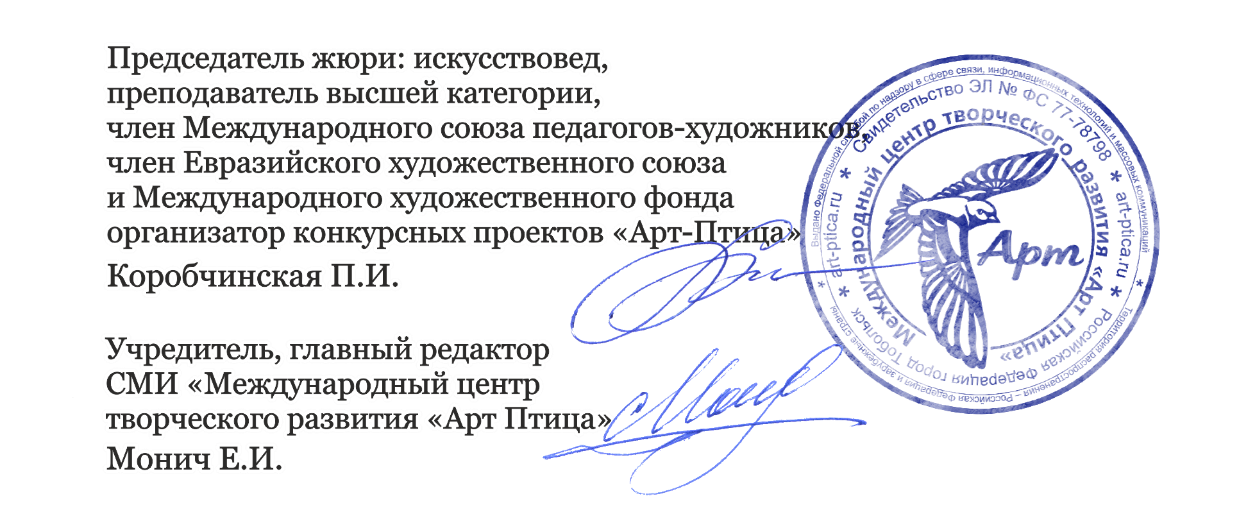 №ФИ участника ВозрастВозрастНазвание работыКуратор, учреждениеМесто НоминацияНоминацияНоминацияИзобразительное искусство Изобразительное искусство Изобразительное искусство Изобразительное искусство 5-6 лет5-6 лет5-6 лет5-6 лет\Анохина Марьяна5 лет5 летТри красивых рыбкипреподаватель Наборщикова Наталия СергеевнаМуниципальное Бюджетное Учреждение Дополнительного образования «Городищенская школа искусств»Россия, Город ВолгоградДиплом за I местоКузнецова Кристина6 лет6 летКраб встречает своих друзейПреподаватель Фатеева Евгения ВладимировнаМуниципальное бюджетное учреждение дополнительного образования «Городищенская школа искусств»Волгоградская область рп ГородищеДиплом Лауреата I степениМалайко Варвара6 лет6 летВстреча с доброй акулойПреподаватель Фатеева Евгения ВладимировнаМуниципальное бюджетное учреждение дополнительного образования «Городищенская школа искусств»Волгоградская область рп ГородищеДиплом Лауреата II степениМедведев Вадим6 лет6 летПодводный монстрпреподаватель Наборщикова Наталия СергеевнаМуниципальное Бюджетное Учреждение Дополнительного образования «Городищенская школа искусств»Россия, Город ВолгоградДиплом за II местоМеняйлов Макар6 лет6 летХитрая рыбапреподаватель Наборщикова Наталия СергеевнаМуниципальное Бюджетное Учреждение Дополнительного образования «Городищенская школа искусств»Россия, Город ВолгоградДиплом за II местоСоколова Екатерина5 лет5 летСемейство касатокпреподаватель Наборщикова Наталия СергеевнаМуниципальное Бюджетное Учреждение Дополнительного образования «Городищенская школа искусств»Россия, Город ВолгоградДиплом Лауреата III степени7-8 лет7-8 лет7-8 лет7-8 летБизюлева Кристина88«Прогулка под луной»преподаватель Жигалкина Диана ВячеславовнаГБУ Досуговый центр Богородскоегород  МоскваДиплом Лауреата I степениБогатырев Захар88«Жизнь под водой»преподаватель – Шабрыкина Юлия АлександровнаМБУ ДО «Варгашинская школа искусств»Курганская область, р.п. ВаргашиДиплом Лауреата I степениВарданян  Арам7 лет7 летЯркие пятна на днепреподаватель Наборщикова Наталия СергеевнаМуниципальное Бюджетное Учреждение Дополнительного образования «Городищенская школа искусств»Россия, Город ВолгоградДиплом за II местоВолосков Дмитрий7 лет7 летЧелюстиПреподаватель Фатеева Евгения ВладимировнаМуниципальное бюджетное учреждение дополнительного образования «Городищенская школа искусств»Волгоградская область рп ГородищеДиплом за I местоГрачева Полина88«Красочный мир океана»преподаватель – Шабрыкина Юлия АлександровнаМБУ ДО «Варгашинская школа искусств»Курганская область, р.п. ВаргашиДиплом Лауреата I степениДавыдова Зарина7 лет7 летПодводное царствоПреподаватель Фатеева Евгения ВладимировнаМуниципальное бюджетное учреждение дополнительного образования «Городищенская школа искусств»Волгоградская область рп ГородищеДиплом за I местоКарпова Анна7 лет7 летСтайка  медузпреподаватель Наборщикова Наталия СергеевнаМуниципальное Бюджетное Учреждение Дополнительного образования «Городищенская школа искусств»Россия, Город ВолгоградДиплом за II местоКодинцева Ульяна88«Цветная палитра океана»преподаватель – Шабрыкина Юлия АлександровнаМБУ ДО «Варгашинская школа искусств»Курганская область, р.п. ВаргашиДиплом Лауреата I степениМарин Артём8 лет8 летЧудо морскоепреподаватель Шевякова Елена Николаевна-Московская область , город ЖуковскийДиплом Лауреата I степениМовсисян Алекс7 лет7 летОсьминог охраняет сундук с сокровищамиПреподаватель Фатеева Евгения ВладимировнаМуниципальное бюджетное учреждение дополнительного образования «Городищенская школа искусств»Волгоградская область рп ГородищеДиплом Лауреата II степениНазарова Аделина8 лет8 летРазноцветная рыбаПопова Юлия ГеоргиевнаМастерская цветные ладошкиГород ОмскДиплом Лауреата I степениОхрименко Нина7 лет7 летНа приём к королеве подводного царстваПреподаватель Клецкина Юлия МихайловнаМуниципальное бюджетное учреждение дополнительного образования «Городищеская школа искусств»Волгоградская область, р.п. ГородищеДиплом за I местоРогатнева Влада7 лет7 летКак красива жизнь русалокпреподаватель Наборщикова Наталия СергеевнаМуниципальное Бюджетное Учреждение Дополнительного образования «Городищенская школа искусств»Россия, Город ВолгоградДиплом за II местоРыбалкина Варвара8 лет8 летДно океанапреподаватель Наборщикова Наталия СергеевнаМуниципальное Бюджетное Учреждение Дополнительного образования «Городищенская школа искусств»Россия, Город ВолгоградДиплом за III местоСаргсян Гаяне7 лет7 летЗолотая рыбкапреподаватель Наборщикова Наталия СергеевнаМуниципальное Бюджетное Учреждение Дополнительного образования «Городищенская школа искусств»Россия, Город ВолгоградДиплом за II местоТалызина Кира8 лет8 летЗатонувший корабльПреподаватель Фатеева Евгения ВладимировнаМуниципальное бюджетное учреждение дополнительного образования «Городищенская школа искусств»Волгоградская область, рп ГородищеДиплом Лауреата II степениШестакова Анна88«Морская черепаха»преподаватель – Шабрыкина Юлия АлександровнаМБУ ДО «Варгашинская школа искусств»Курганская область, р.п. ВаргашиДиплом Лауреата I степениШтефан Кира7 лет7 летДрузья навеки - Русалочка и ОсминожкаПреподаватель Клецкина Юлия МихайловнаМуниципальное бюджетное учреждение дополнительного образования «Городищеская школа искусств»Волгоградская область, р.п. ГородищеДиплом за III место9-10 лет9-10 лет9-10 лет9-10 летГрибанова Екатерина9 лет9 летЦарство китаПреподаватель Клецкина Юлия МихайловнаМуниципальное бюджетное учреждение дополнительного образования «Городищеская школа искусств»Волгоградская область, р.п. ГородищеДиплом за I местоГурьянова Кира10 лет10 летНа дне морскомУчитель начальных классов, Костенко Елена МихайловнаГБОУ Реабилитационный центр №76город МоскваДиплом Лауреата III степениИваников Захар10 лет10 летЗолотые рыбкиПреподаватель Клецкина Юлия МихайловнаМуниципальное бюджетное учреждение дополнительного образования «Городищеская школа искусств»Волгоградская область, р.п. ГородищеДиплом за II местоИванищев Анатолий9 лет9 летПодводное братствоАлександрова Лариса БорисовнаМБУ ДО «Невьянская детская художественная школа»Свердловская область, город НевьянскДиплом Лауреата I степениКлоченко Полина99«Такие разные рыбки»преподаватель – Шабрыкина Юлия АлександровнаМБУ ДО «Варгашинская школа искусств»Курганская область, р.п. ВаргашиГран-ПриКорепанова Маргарита99«Полосатые рыбы»преподаватель – Шабрыкина Юлия АлександровнаМБУ ДО «Варгашинская школа искусств»Курганская область, р.п. ВаргашиДиплом Лауреата I степениКривобокова Варвара--Сквозь синюю гладь водыПреподаватель Клецкина Юлия МихайловнаМуниципальное бюджетное учреждение дополнительного образования «Городищеская школа искусств»Волгоградская область, р.п. ГородищеДиплом Лауреата II степениЛогинова Маргарита10 лет10 летЧерепашкапреподаватель Чернигова Екатерина ГеннадьевнаМуниципальное Бюджетное учреждение дополнительного образования «Школа искусств и ремесел»Иркутская область, город БратскДиплом Лауреата I степениЛукьянова Елизавета10 лет10 летВ океанепреподаватель Чернигова Екатерина ГеннадьевнаМуниципальное Бюджетное учреждение дополнительного образования «Школа искусств и ремесел»Иркутская область, город БратскДиплом за I местоЛяпунова Валерия9 лет9 летВ поисках Немо...Учитель начальных классов, Костенко Елена МихайловнаГБОУ Реабилитационный центр №76город МоскваДиплом Лауреата II степениМтвеева Светлана9 лет9 летУ замка ведьмыПреподаватель Клецкина Юлия МихайловнаМуниципальное бюджетное учреждение дополнительного образования «Городищеская школа искусств»Волгоградская область, р.п. ГородищеДиплом за II местоПронова Анастасия10  лет10  летФотоссесияпреподаватель Наборщикова Наталия СергеевнаМуниципальное Бюджетное Учреждение Дополнительного образования «Городищенская школа искусств»Россия, Город ВолгоградДиплом за I местоСоловьёва Дарья10 лет10 летМорские жителипреподаватель Чернигова Екатерина ГеннадьевнаМуниципальное Бюджетное учреждение дополнительного образования «Школа искусств и ремесел»Иркутская область, город БратскДиплом Лауреата III степениСоловьева Маргарита10 лет10 летЗаплыв дельфиновпреподаватель Наборщикова Наталия СергеевнаМуниципальное Бюджетное Учреждение Дополнительного образования «Городищенская школа искусств»Россия, Город ВолгоградДиплом Лауреата III степениСуходолова Анастасия10 лет10 летМорская черепшкаПреподаватель Клецкина Юлия МихайловнаМуниципальное бюджетное учреждение дополнительного образования «Городищеская школа искусств»Волгоградская область, р.п. ГородищеДиплом за I местоТретьякова София10 лет10 летУ самого дна морскогоПреподаватель Клецкина Юлия МихайловнаМуниципальное бюджетное учреждение дополнительного образования «Городищеская школа искусств»Волгоградская область, р.п. ГородищеДиплом Лауреата II степениЧернявский Владислав10 лет10 летПодводный  мирпреподаватель Наборщикова Наталия СергеевнаМуниципальное Бюджетное Учреждение Дополнительного образования «Городищенская школа искусств»Россия, Город ВолгоградДиплом Лауреата I степени11-12 лет11-12 лет11-12 лет11-12 летАпонасенко Екатерина11 лет11 летСказочные рыбыпреподаватель Кузьмина Ольга СтепановнаМуниципальное бюджетное учреждение дополнительного образования «Школа искусств и ремесел» муниципального образования города БратскаИркутская область, г. БратскДиплом Лауреата II степениВаулин Влас11 лет11 летРыбыПреподаватель Фатеева Евгения ВладимировнаМуниципальное бюджетное учреждение дополнительного образования «Городищенская школа искусств»Волгоградская область рп ГородищеДиплом за I местоВласихина Мария12 лет12 летТайны затонувшего корабляПреподаватель Клецкина Юлия МихайловнаМуниципальное бюджетное учреждение дополнительного образования «Городищеская школа искусств»Волгоградская область, р.п. ГородищеДиплом Лауреата I степениГолованова Полина12 лет12 летВ поисках сокровищПреподаватель Фатеева Евгения ВладимировнаМуниципальное бюджетное учреждение дополнительного образования «Городищенская школа искусств»Волгоградская область рп ГородищеДиплом за I местоДолгинина Кристина11 лет11 летУдивительный мир черепахпреподаватель Наборщикова Наталия СергеевнаМуниципальное Бюджетное Учреждение Дополнительного образования «Городищенская школа искусств»Россия, Город ВолгоградДиплом за II местоЖиренок Екатерина12 лет12 летРусалкапреподаватель Ринчинова Юлия СергеевнаРесурсный центр художественного и технического творчества «Созвездие»г. Улан-УдэДиплом за II местоКоновалова Александра12 лет12 летДрагоценности океанапреподаватель Ринчинова юлия СергеевнаРесурсный центр художественного и технического творчества «Созвездие»г. Улан-УдэДиплом Лауреата III степениМарина Александра1111Морская красавицапреподаватель Шевякова Елена НиколаевнаМосковская область, город ЖуковскийДиплом Лауреата I степениРыбалкина Варвара11 лет11 летЗаблудилась рыбкапреподаватель Наборщикова Наталия СергеевнаМуниципальное Бюджетное Учреждение Дополнительного образования «Городищенская школа искусств»Россия, Город ВолгоградДиплом за III местоЧистякова Диана12 лет12 летТаинственный мир медузКовалевская Любовь ГеоргиевнаГБОУ ДО РК МАН «Искатель»Республика Крым, город СимферопольДиплом Лауреата I степениЯковлева Вера12 лет12 летТайны океановпреподаватель Наборщикова Наталия СергеевнаМуниципальное Бюджетное Учреждение Дополнительного образования «Городищенская школа искусств»Россия, Город ВолгоградДиплом Лауреата I степени13-14 лет13-14 лет13-14 лет13-14 летБаторова Юлия14 лет14 летПотонувший городпреподаватель Ринчинова Юлия СергеевнаРесурсный центр художественного и технического творчества «Созвездие»г. Улан-УдэДиплом Лауреата III степениДаценко Алёна13 лет13 летПодводный мирЧернигова Екатерина ГеннадьевнаМуниципальное Бюджетное учреждение дополнительного образования «Школа искусств и ремесел»Иркутская область, город БратскДиплом Лауреата I степениЕрмакова Ангелина14 лет14 летВолшебное морепреподаватель Кузьмина Ольга СтепановнаМуниципальное бюджетное учреждение дополнительного образования «Школа искусств и ремесел» муниципального образования города БратскаИркутская область, г. БратскДиплом Лауреата I степениТетерева Ульяна13 лет13 летПодводные красотыпреподаватель Наборщикова Наталия СергеевнаМуниципальное Бюджетное Учреждение Дополнительного образования «Городищенская школа искусств»Россия, Город ВолгоградДиплом Лауреата II степениХамхеева Екатерина14 лет14 летМорские хищникипреподаватель Ринчинова Юлия СергеевнаРесурсный центр художественного и технического творчества «Созвездие»г. Улан-УдэДиплом Лауреата I степениШевцова Каролина13 лет13 летНеизвестный осьминогпреподаватель Наборщикова Наталия СергеевнаМуниципальное Бюджетное Учреждение Дополнительного образования «Городищенская школа искусств»Россия, Город ВолгоградДиплом за I местоЭрдынеева Нарана13 лет13 летПодводный мирпреподаватель Ринчинова Юлия СергеевнаРесурсный центр художественного и технического творчества «Созвездие»г. Улан-УдэДиплом за II место15-16 лет15-16 лет15-16 лет15-16 летМайоров Иван16 лет16 летТайны ОкеанаНафикова Ольга ВладимировнаМуниципальное бюджетное учреждение дополнительного образования «Школа искусств и ремесел» муниципального образования города БратскаИркутская область, г. БратскДиплом Лауреата I степениХабаева Анна15 лет15 летМорские и таинственные животныепреподаватель Ринчинова Юлия СергеевнаРесурсный центр художественного и технического творчества «Созвездие»г. Улан-УдэДиплом Лауреата II степениВзрослыеВзрослыеВзрослыеВзрослыеИван Николаевич Шик«Чарующий прибой»Диплом Лауреата I степениНоминацияНоминацияНоминацияПрикладное искусствоПрикладное искусствоПрикладное искусствоПрикладное искусство9-10 лет9-10 лет9-10 лет9-10 летДадашева Анастасия10 лет10 летТанцы под водойпреподаватель Грязева Оксана ВикторовнаМуниципальное бюджетное учреждение дополнительного образования «Школа искусств и ремесел» муниципального образования города БратскаИркутская область, г. БратскДиплом Лауреата II степени\Орлов Александр9 лет9 летНа коралловом рифепреподаватель Грязева Оксана ВикторовнаМуниципальное бюджетное учреждение дополнительного образования «Школа искусств и ремесел» муниципального образования города БратскаИркутская область, г. БратскДиплом Лауреата I степениСундукова Анна10 лет10 летПрогулкапреподаватель Гречина Любовь ЮрьевнаМуниципальное бюджетное учреждение дополнительного образования «Школа искусств и ремесел» муниципального образования города БратскаИркутская область, г. БратскДиплом Лауреата I степениНоминацияНоминацияНоминацияСкульптура и лепкаСкульптура и лепкаСкульптура и лепкаСкульптура и лепка9-10 лет9-10 лет9-10 лет9-10 летТкаченко Артём10 лет10 летЧерепахапедагог Сорочинская Наталья ВладимировнаГБУ ДО Дворец детского (юношеского) творчества Фрунзенского районагород Санкт-ПетербургДиплом Лауреата I степениГурьянова Катрина10 лет10 летТайны подводного мираКостенко Елена МихайловнаГБОУ Реабилитационный центр №76город МоскваДиплом Лауреата I степени